                                            ПАСПОРТ №  б/н                          Масло трансмиссионное серии  ТОТЕК                                    Астра Робот  НR-T  75W80Партия б/н  от «25» марта  2019 годаНачальник лаборатории___________________________Владиславлев Л.И.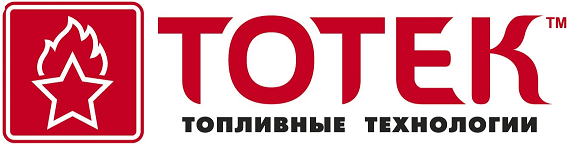 О       ООО «Корпорация Топливные технологии».       152025,Ярославская обл., г.Переславль-Залесскийпл.Менделеева, 2вТел/факс (495) 784-03-02, (48535) 68224.e-mail: totek@yandex.ru№ п/пНаименование показателейНормаРезультатиспытанияМетодиспытания1Вязкость кинематическая,  мм²/с,            при 100ºС, не менее7 - 1110,2ГОСТ 33 илиASTM D 4452  Индекс вязкости, не менее120159ГОСТ 25371 илиASTM D 22703Вязкость динамическая при  температуре минус 40ᵒС, мПа*с, не более150000135818ГОСТ 1929 и ГОСТ23652 п.5.004Совместимость с резиной марки  (изменение оъема), % -  для марки УИМ  -1-для марки 2801-для марки 57-5025от +1 до +6от -2 до +10от -2 до +8соответствуетГОСТ 9.030, метод А и п.4.35Термоокислительная стабильностьне более:а) на шестеренчатой машине при 155ᵒС в течение 50ч.-   увеличение вязкости  при 50ᵒС-   осадок в петролейном эфире-   осадок в бензинеб) на приборе ДК-НАМИ в течении 20 часов при температуре 140ᵒС:-  увеличение вязкости при 100ᵒС - осадок в петролейном эфире10032100,320,3ГОСТ 23652 п.5.4.1  ГОСТ 11063 и ГОСТ 23652 п.5.4.26Вязкость при 40оС   ММ2/сек53ASTM D4457Массовая доля воды, не болееследыследыГОСТ 2477 8Температура застывания,ºС, не вышеминус 44Минус 49ГОСТ 20287  или ASTM D 979Температура вспышки, определяемая в открытом тигле, ºС, не ниже165212ГОСТ 4333 или ASTM D 9210Испытание на коррозию меди в течение 3 часов при 120ᵒС, баллы, не более2с1аГОСТ 2917 или ASTM D 13011Склонность к пенно образованию, см³, не болеепри 24ºСпри 94ºСпри 24ºС после испытания при 94ºС505050103010ГОСТ 23652,п.5.5    ASTM D 89212Трибологические характеристики на четырехшариковой мащине:- индекс задира (Из), Н(кгс),не менее- нагрузка сваривания (Рс), Н(кгс), не менее-  показатель индекса (Ди) при осевой нагрузке 40кгс при(20±5)ᵒС в течение 1 часа, мм568,4(58)3685(376)Не нормируется,Определение обязательно713700,64ГОСТ 949013Плотность при 20ºС, кг/м³Не нормируетсяОпределение обязательно881ГОСТ 3900 или ASTM D 1298